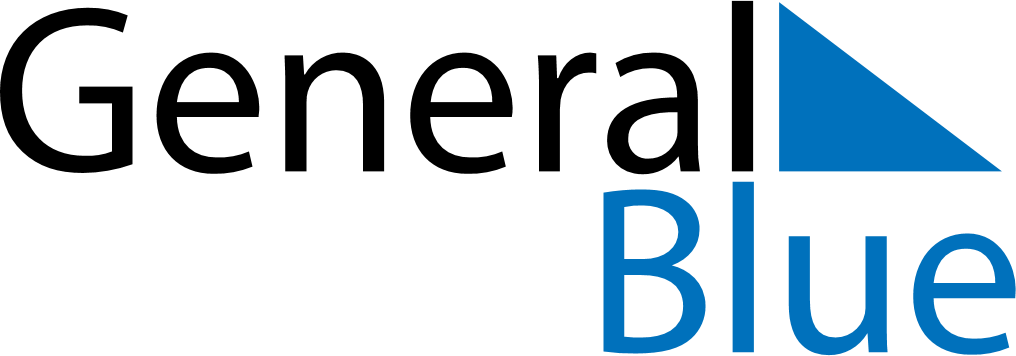 August 2024August 2024August 2024August 2024August 2024August 2024Jinja, UgandaJinja, UgandaJinja, UgandaJinja, UgandaJinja, UgandaJinja, UgandaSunday Monday Tuesday Wednesday Thursday Friday Saturday 1 2 3 Sunrise: 6:49 AM Sunset: 6:57 PM Daylight: 12 hours and 8 minutes. Sunrise: 6:49 AM Sunset: 6:57 PM Daylight: 12 hours and 8 minutes. Sunrise: 6:49 AM Sunset: 6:57 PM Daylight: 12 hours and 8 minutes. 4 5 6 7 8 9 10 Sunrise: 6:49 AM Sunset: 6:57 PM Daylight: 12 hours and 8 minutes. Sunrise: 6:49 AM Sunset: 6:57 PM Daylight: 12 hours and 8 minutes. Sunrise: 6:49 AM Sunset: 6:57 PM Daylight: 12 hours and 8 minutes. Sunrise: 6:48 AM Sunset: 6:56 PM Daylight: 12 hours and 7 minutes. Sunrise: 6:48 AM Sunset: 6:56 PM Daylight: 12 hours and 7 minutes. Sunrise: 6:48 AM Sunset: 6:56 PM Daylight: 12 hours and 7 minutes. Sunrise: 6:48 AM Sunset: 6:56 PM Daylight: 12 hours and 7 minutes. 11 12 13 14 15 16 17 Sunrise: 6:48 AM Sunset: 6:56 PM Daylight: 12 hours and 7 minutes. Sunrise: 6:48 AM Sunset: 6:56 PM Daylight: 12 hours and 7 minutes. Sunrise: 6:48 AM Sunset: 6:55 PM Daylight: 12 hours and 7 minutes. Sunrise: 6:47 AM Sunset: 6:55 PM Daylight: 12 hours and 7 minutes. Sunrise: 6:47 AM Sunset: 6:55 PM Daylight: 12 hours and 7 minutes. Sunrise: 6:47 AM Sunset: 6:55 PM Daylight: 12 hours and 7 minutes. Sunrise: 6:47 AM Sunset: 6:55 PM Daylight: 12 hours and 7 minutes. 18 19 20 21 22 23 24 Sunrise: 6:47 AM Sunset: 6:54 PM Daylight: 12 hours and 7 minutes. Sunrise: 6:47 AM Sunset: 6:54 PM Daylight: 12 hours and 7 minutes. Sunrise: 6:46 AM Sunset: 6:54 PM Daylight: 12 hours and 7 minutes. Sunrise: 6:46 AM Sunset: 6:54 PM Daylight: 12 hours and 7 minutes. Sunrise: 6:46 AM Sunset: 6:53 PM Daylight: 12 hours and 7 minutes. Sunrise: 6:46 AM Sunset: 6:53 PM Daylight: 12 hours and 7 minutes. Sunrise: 6:45 AM Sunset: 6:53 PM Daylight: 12 hours and 7 minutes. 25 26 27 28 29 30 31 Sunrise: 6:45 AM Sunset: 6:53 PM Daylight: 12 hours and 7 minutes. Sunrise: 6:45 AM Sunset: 6:52 PM Daylight: 12 hours and 7 minutes. Sunrise: 6:45 AM Sunset: 6:52 PM Daylight: 12 hours and 7 minutes. Sunrise: 6:44 AM Sunset: 6:52 PM Daylight: 12 hours and 7 minutes. Sunrise: 6:44 AM Sunset: 6:51 PM Daylight: 12 hours and 7 minutes. Sunrise: 6:44 AM Sunset: 6:51 PM Daylight: 12 hours and 7 minutes. Sunrise: 6:43 AM Sunset: 6:51 PM Daylight: 12 hours and 7 minutes. 